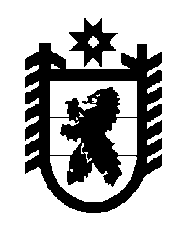 Российская Федерация Республика Карелия    УКАЗГЛАВЫ РЕСПУБЛИКИ КАРЕЛИЯО празднованииДня Республики КарелияВ соответствии с Концепцией социально-экономического развития Республики Карелия на период до 2017 года:1. Установить, что праздничные мероприятия, посвященные Дню Республики Карелия, проводятся в одном из городских округов или муниципальных районов в Республике Карелия.2. Городской округ или муниципальный район, в котором проводятся праздничные мероприятия, посвященные Дню Республики Карелия, план мероприятий по подготовке и проведению празднования Дня Республики Карелия ежегодно утверждаются Правительством Республики Карелия.3. Министерству финансов Республики Карелия ежегодно предусматривать средства в бюджете Республики Карелия на проведение праздничных мероприятий, посвященных Дню Республики Карелия.4. Рекомендовать органам местного самоуправления городских округов и муниципальных районов Республики Карелия  принимать участие в подготовке и проведении празднования Дня Республики Карелия, предусматривать в местных бюджетах средства на проведение праздничных мероприятий, посвященных Дню Республики Карелия.          Глава Республики  Карелия                                                             А.П. Худилайненг. Петрозаводск29 декабря 2012 года№ 151